INDICAÇÃO Nº 3117/2018Indica ao Poder Executivo Municipal a troca de Indica ao Poder Executivo Municipal operação “tapa-buracos” na Rua Oscar Franco de Camargo, nº 753.Excelentíssimo Senhor Prefeito Municipal, Nos termos do Art. 108 do Regimento Interno desta Casa de Leis, dirijo-me a Vossa Excelência para sugerir que, por intermédio do Setor competente, seja executada operação “tapa-buracos” na Rua Oscar Franco de Camargo, em  frente ao número 753, no  bairro Mollon, neste município. Justificativa:Esta vereadora foi procurada por munícipes relatando  o estado de degradação da malha asfáltica da referida via pública, fato este que prejudica as condições de tráfego no local e está precisando urgente de atenção, bem como o surgimento de avarias nos veículos automotores que por esta via diariamente trafegam. Este buraco está lá há meses, segundo relato do morador.Plenário “Dr. Tancredo Neves”, 04 de maio de 2018. Germina Dottori- Vereadora PV -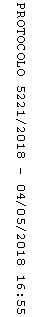 